Техническое задание по доработке 1СДоработать номенклатуру под данные от поставщика.Работаем с товаром «Мебель»Завести номенклатуру мебели, чтобы были дописаны упаковки от товара(распакетовка товара) со штрихкодом упаковки, весом, объемом,  размеры этих упаковок и читались терминалом сбора данных, как отдельные упаковки, а в 1с получали готовый товар.Файл поставщика: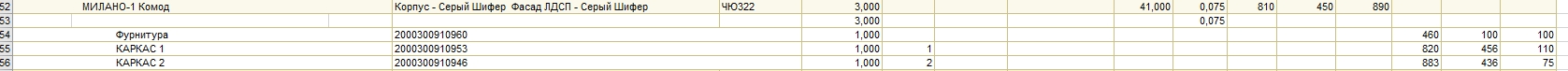 Сборка/разборка товара не интересует. Слишком много документации будет создаватьсяВыводить данную форму номенклатуры как само название изделия, так и упаковки в печатных формах заказа клиента, маршрутных листах, а также в самих заказах клиента. Что хотим видеть: выгрузить на терминал документ от фабрики(приобретение товара при приемке товара, хотим просканировать все пришедшие упаковки от фабрики и на основание сбора данных терминалом, сформировать приобретение товара.        Возможно изменение техзадания при наглядном примере на нашей программе.